De Minister van Justitie en Veiligheid,Ferd Grapperhaus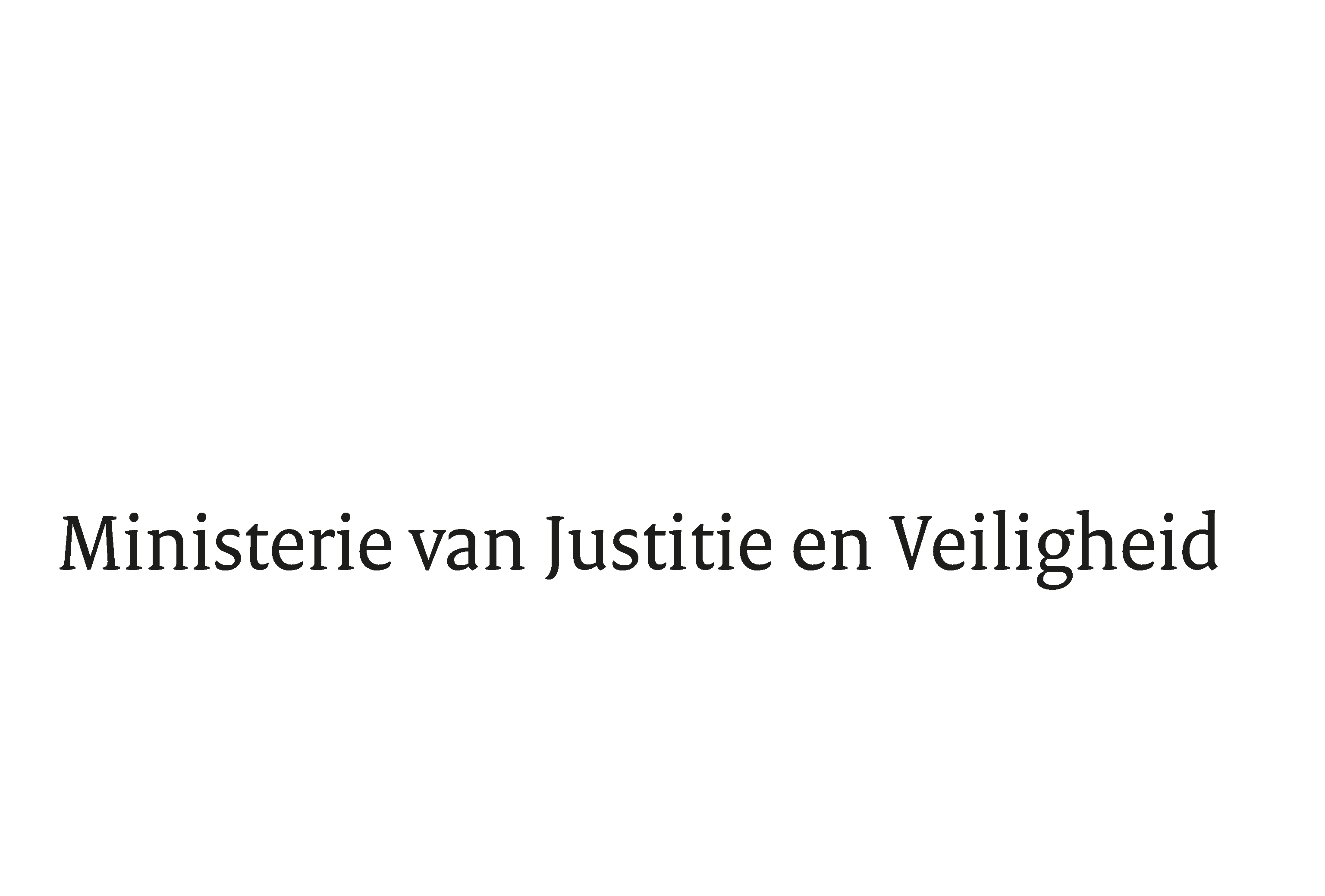 > Retouradres Postbus 20301 2500 EH  Den Haag> Retouradres Postbus 20301 2500 EH  Den HaagAan de Voorzitter van de Tweede Kamerder Staten-GeneraalPostbus 20018 2500 EA  DEN HAAGAan de Voorzitter van de Tweede Kamerder Staten-GeneraalPostbus 20018 2500 EA  DEN HAAGDatum 23 september 2019OnderwerpVoorstel van rijkswet tot wijziging van enkele rijkswetten op het gebied van Justitie en Veiligheid in verband met gewijzigde regelgeving en enige andere aanpassingen van overwegend technische aard (Reparatierijkswet Justitie en Veiligheid 2019) (Kamerstukken 35 206 (R2127))Directie Wetgeving en Juridische ZakenSector straf- en sanctierechtTurfmarkt 1472511 DP  Den HaagPostbus 203012500 EH  Den Haagwww.rijksoverheid.nl/jenvOns kenmerk2701223Bij beantwoording de datum en ons kenmerk vermelden. Wilt u slechts één zaak in uw brief behandelen.Hierbij bied ik u de nota naar aanleiding van het verslag, alsmede een tweede nota van wijziging inzake het bovenvermelde voorstel van rijkswet aan.